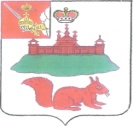    АДМИНИСТРАЦИЯ  КИЧМЕНГСКО-ГОРОДЕЦКОГО МУНИЦИПАЛЬНОГО РАЙОНА  ВОЛОГОДСКОЙ ОБЛАСТИРАСПОРЯЖЕНИЕ                 от 13.02.2015   № 21-р                 с. Кичменгский Городок      Об утверждении Плана основных мероприятий Кичменгско-Городецкого муниципального района в области гражданской обороны, предупреждения и ликвидации чрезвычайных ситуаций, обеспечения пожарной безопасности и безопасности людей на водных объектах на 2015 год.        В целях совершенствования и комплексного решения задач в области гражданской обороны, предотвращения и ликвидации чрезвычайных ситуаций, обеспечения пожарной безопасности и безопасности людей на водных объектах:Утвердить План основных мероприятий Кичменгско-Городецкого муниципального района в области гражданской обороны, предупреждения и ликвидации чрезвычайных ситуаций, обеспечения пожарной безопасности и безопасности людей на водных объектах на 2015 год (приложение).2. Всем исполнителям (главам сельских поселений, руководителям объектов экономики, начальникам служб РЗ ТП РСЧС, спасательных служб ГО района):2.1. Организовать и обеспечить исполнение мероприятий настоящего Плана в установленные сроки.2.2. По истечению срока исполнения мероприятия предоставить справки о результатах выполненных работ в отдел ППГОЧС администрации района.2.3. Общие доклады по исполнению Плана за 2015 год предоставить в отдел ППГОЧС администрации района к 03.12.15 г.4. Контроль за выполнением данного распоряжения возложить первого заместителя главы района Г.П. Труфанову.Первый заместитель Главы района                                            Г.П.Труфанова                                                                               УТВЕРЖДЕНРаспоряжением администрацииКичменгско-Городецкогомуниципального районаот 13.02.2015 №21ПЛАНОсновных мероприятий Кичменгско-Городецкого муниципального района  в области гражданской обороны, предупреждения и ликвидации чрезвычайных ситуаций, обеспечения пожарной безопасности и безопасности на водных объектах на 2015 годс. Кичменгский Городок2015год.      Главной задачей по подготовке органов управления, сил ГО и РСЧС считать совершенствованье знаний, навыков и умений, направленных на реализацию единой государственной политики в области гражданской обороны, снижения рисков и смягчения последствий чрезвычайных ситуаций природного и техногенного характера (далее-ЧС), на снижение рисков и смягчения последствий ЧС для обеспечения безопасности населения, укрепления оборонного потенциала, стабильного социально-экономического развития, а так же совершенствования системы защиты населения в мирное и военное время. Основным задачами считать: В области гражданской обороны - продолжение работы по совершенствованию нормативно правовой и методической базы в области гражданской обороны с учетом современных требований, направленных на формирование нового облика гражданской обороны;  дальнейшее совершенствование сил гражданской обороны, повышение их готовности, мобильности и оснащенности;  совершенствованье организации учета, содержания и использования средств защиты населения и объектов ГО, а также подготовки мероприятий по эвакуации населения, материальных и культурных ценностей в безопасные районы, внедрение новых технических средств и технологий для выполнения мероприятий по ГО и защите населения;    активизацию работы по созданию в целях ГО запасов (резервов) материально технических и иных средств;   выполнение мероприятий по повышению готовности систем централизованного оповещения населения;     обеспечит сохранность имеющего фонда средств коллективной защиты населения и недопущение преждевременного и неправомерного списания с учета защитных сооружений гражданской обороны;    В области защиты населения и территорий от чрезвычайных ситуаций – повышение эффективности деятельности координационных органов;        развитие нормативно-правовой базы муниципальных образований по вопросам предупреждения и ликвидации чрезвычайных ситуаций природного и техногенного характера, создания и развития аварийно-спасательных формирований;    обеспечение готовности органов управления, сил и средств РСЧС к реагированию на ЧС, совершенствование системы мониторинга и прогнозирования ЧС;    создание резервов финансовых и материальных ресурсов, достаточных для ликвидации ЧС;    создание и поддержание необходимых условий для обеспечения  жизнедеятельности пострадавшего населения;     участие в реализации проектов создания в субъектах Российской Федерации центров управления в кризисных ситуациях, системы обеспечения вызова экстренных оперативных служб через единый номер «112», на базе единых дежурно-диспетчерских служб муниципальных образований;           В области обеспечения пожарной безопасности-осуществления комплекса мероприятий, направленных на снижение количества пожаров и гибели людей при пожарах, внедрение современных технических средств профилактики пожаров и пожаротушения;            Совершенствование технической подготовки пожарной техники и пожарно-технического оборудования ППС;           Развитие нормативно-правовой базы муниципальных образований по вопросам пожарной безопасности.           В области обеспечения безопасности людей на водных объектах - повышение эффективности контроля за обеспечением безопасности людей на водных объектах;            повышение эффективности профилактических мероприятий по предупреждению несчастных случаев с людьми на водных объектах;№ п/пНаименование мероприятияСрок проведенияОтветственные исполнителиКто привлекаетсяОтметка о выполненииI. Участие Кичменгско – Городецкого района в мероприятиях, проводимых правительством Вологодской области, ГУ МЧС России по Вологодской областиI. Участие Кичменгско – Городецкого района в мероприятиях, проводимых правительством Вологодской области, ГУ МЧС России по Вологодской областиI. Участие Кичменгско – Городецкого района в мероприятиях, проводимых правительством Вологодской области, ГУ МЧС России по Вологодской областиI. Участие Кичменгско – Городецкого района в мероприятиях, проводимых правительством Вологодской области, ГУ МЧС России по Вологодской областиI. Участие Кичменгско – Городецкого района в мероприятиях, проводимых правительством Вологодской области, ГУ МЧС России по Вологодской областиI. Участие Кичменгско – Городецкого района в мероприятиях, проводимых правительством Вологодской области, ГУ МЧС России по Вологодской области1. Основные мероприятия в области предупреждения и ликвидации чрезвычайных ситуаций,обеспечения пожарной безопасности и безопасности людей на водных объектах1. Основные мероприятия в области предупреждения и ликвидации чрезвычайных ситуаций,обеспечения пожарной безопасности и безопасности людей на водных объектах1. Основные мероприятия в области предупреждения и ликвидации чрезвычайных ситуаций,обеспечения пожарной безопасности и безопасности людей на водных объектах1. Основные мероприятия в области предупреждения и ликвидации чрезвычайных ситуаций,обеспечения пожарной безопасности и безопасности людей на водных объектах1. Основные мероприятия в области предупреждения и ликвидации чрезвычайных ситуаций,обеспечения пожарной безопасности и безопасности людей на водных объектах1. Основные мероприятия в области предупреждения и ликвидации чрезвычайных ситуаций,обеспечения пожарной безопасности и безопасности людей на водных объектах1.Выполнение превентивных мероприятий по снижению ущерба на территории и населению района  при угрозе возникновения природных (циклических) чрезвычайных ситуацийянварь- декабрь КЧС и ПБ района, службы районных звеньев ТП РСЧС2.Проведение комплекса мероприятий по подготовке к паводковому периоду и навигации 2015 годафевраль-мартКЧС и ПБ района, главы с/поселений, заинтересованные организации, ОППГОЧС, инспектор ГИМС3.Проведение организационной работы по усилению пожарной безопасности в весенне-летний и осенне-зимний периоды.апрель –
май,
октябрь –
ноябрьКЧС и ПБ района, ПЧ-29, главы с/поселений, ОППГОЧС4.Заключение договоров с лесхозами по тушению лесных и торфяных пожаровМарт-апрельГлавы поселений5.Надзорно - профилактическая операция «Жилище» май –
 августКЧС и ПБ района, ПЧ-29, ОП, главы с/поселений, ОНД по Кич - Городецкому району6.Проверка готовности объектов топливно – энергетического комплекса Вологодской области к осеннее – зимнему периоду 2015 – 2016 годовАвгуст - октябрьУправление ЖКХ и градостроительства района7.Разработка плана комплектования учебно – методического центра по ГО и ЧС области слушателями в 2015 годук 10 ноября ОППГОЧС8.Направление в Департамент гражданской защиты МЧС России и СЗРЦ МЧС России доклада по итогам обучения населения в 2015 году (форма 1/ОБУЧ)к 01 декабря ОППГОЧС9.Контроль за соблюдением требований пожарной безопасности в образовательных учреждениях области перед началом учебного годамай –августКЧС и ПБ района, ПЧ-29, главы с/поселений, управление образования района10.Проведение  комплекса мероприятий в период купального сезона и навигации по контролю и обеспечению безопасности людей на водоёмах областимай –
октябрьКЧС и ПБ района, ПЧ-29, ОП, главы с/поселений11.Месячник безопасности на водных объектах областииюль –
августКЧС и ПБ района, ПЧ-29, ОП, главы с/поселений, ОППГОЧС12.Участие в месячнике гражданской обороныоктябрьАдминистрация района, главы сельских поселений2.  Мероприятия по подготовке органов управления, сил и средств ГО и РСЧС, должностных лиц и специалистов и населения2.  Мероприятия по подготовке органов управления, сил и средств ГО и РСЧС, должностных лиц и специалистов и населения2.  Мероприятия по подготовке органов управления, сил и средств ГО и РСЧС, должностных лиц и специалистов и населения2.  Мероприятия по подготовке органов управления, сил и средств ГО и РСЧС, должностных лиц и специалистов и населения2.  Мероприятия по подготовке органов управления, сил и средств ГО и РСЧС, должностных лиц и специалистов и населения2.  Мероприятия по подготовке органов управления, сил и средств ГО и РСЧС, должностных лиц и специалистов и населенияа) подготовка органов управления, сил и средств ГО и РСЧСа) подготовка органов управления, сил и средств ГО и РСЧСа) подготовка органов управления, сил и средств ГО и РСЧСа) подготовка органов управления, сил и средств ГО и РСЧСа) подготовка органов управления, сил и средств ГО и РСЧСа) подготовка органов управления, сил и средств ГО и РСЧС1.Семинар с руководящим диспетчерским составом ЕДДС городских округов и муниципальных районов области в режиме видеоконференцсвязи по теме: «Организация работы ЕДДС городского округа (муниципального района  в режимах функционирования областной ТП РСЧС»февральЕДДС района2.Командно – штабны учения по теме: «Реагирование сил и средств функциональной и территориальной подсистемы РСЧС Вологодской области при угрозе возникновения чрезвычайной ситуации, обусловленным весенним паводком»мартСилы ГО и РСЧС района3.Участие во Всероссийской штабной тренировке по ГО4-9 октябряСилы ГО и РСЧС района4.Тренировка по прогнозированию возможной обстановки, обмену информацией с учреждениями, входящими в районное звено ТПЧС мониторинга и прогнозирования чрезвычайных ситуаций, реагированию на возникающие чрезвычайные ситуации, вызванные весенним паводком25 мартаКЧС и ПБ района, ОППГОЧС, силы РСЧС района5.Тренировка по прогнозированию возможной обстановки, обмену информацией с учреждениями, входящими в районное звено ТПЧС мониторинга и прогнозирования чрезвычайных ситуаций, реагированию на возникающие чрезвычайные ситуации, вызванные лесными пожарами.25 маяСлужба защиты лесов от пожаров, КЧС и ПБ района6.Тренировка по прогнозированию возможной обстановки, обмену информацией с учреждениями, входящими в районное звено ТПЧС мониторинга и прогнозирования чрезвычайных ситуаций, реагированию на возникающие чрезвычайные ситуации, вызванные техногенными авариями.сентябрьНачальник Кичменгско – Городецкого РЭС, ОППГОЧС, силы РСЧС района7.Тренировка: «Организация взаимодействия экстренных служб и других сил РСЧС, отработка практических навыков при проведении работ по ликвидации заторов на автомобильных дорогах».29 январяРуководители ГИБДД, ПЧ-29, ПСО, ДРСУ, ОППГОЧС8.Тренировка по прогнозированию возможной обстановки, обмену информацией с учреждениями, входящими в районное звено ТПЧС мониторинга и прогнозирования чрезвычайных ситуаций, реагированию на возникающие чрезвычайные ситуации, вызванные авариями на коммунально – энергетических сетях в осеннее – зимний период.октябрьКЧС и ПБ района, РЭС, ОППГОЧС, заинтересованные организации9.Тренировка: «Действия спасателей АСС по спасению рыбаков провалившихся под лед».10 мартаНачальник АСС района10.ТСУ: «Проверка системы оповещения и информирования населения поселений при возникновении ЧС».15 апреляОтдел ППГОЧС, Главы поселений11.Тренировка с руководящим составом по оповещению и сбору.Март. Сентябрь Отдел ППГОЧС12.Штабная тренировка: «Организация выполнения мероприятий по гражданской обороне при переводе государства на работу в условиях военного времени и возникновении чрезвычайных ситуаций»4 октябряОтдел ОППГОЧС13.Участие в тактико-специальном учении: «Перевод гражданской обороны области в высшие степени готовности и ведение гражданской обороны» октябрь Силы ГО и РСЧС района14.Участие в сборе по подведению итогов деятельности Вологодской областной территориальной подсистемы РСЧС, выполнению мероприятий гражданской обороны в 2015 году и постановке задач на 2016 год (г. Вологда)декабрьГлава района, председатель КЧС и ПБ, служба ГО и ЧС районаб) подготовка должностных лиц, специалистов и населения:б) подготовка должностных лиц, специалистов и населения:б) подготовка должностных лиц, специалистов и населения:б) подготовка должностных лиц, специалистов и населения:б) подготовка должностных лиц, специалистов и населения:б) подготовка должностных лиц, специалистов и населения:1.Получение методической помощи по созданию и организации работы учебно-консультационных пунктов (УКП)Январь-октябрь ОППГОЧС2.Участие в учебных сборах по первоначальной подготовке и повышению квалификации сотрудников (работников) январь –
июнь,
сентябрь–
ноябрьПЧ-29 3.Обучение специалистов в области ГО и ЧС района на базе БОУ ВО «УМЦ по ГО И ЧС Вологодской области»В течении года ОППГОЧС в) выставочная деятельность, общественные, культурно-массовые, спортивные и другие мероприятия:в) выставочная деятельность, общественные, культурно-массовые, спортивные и другие мероприятия:в) выставочная деятельность, общественные, культурно-массовые, спортивные и другие мероприятия:в) выставочная деятельность, общественные, культурно-массовые, спортивные и другие мероприятия:в) выставочная деятельность, общественные, культурно-массовые, спортивные и другие мероприятия:в) выставочная деятельность, общественные, культурно-массовые, спортивные и другие мероприятия:1.Участие в областном конкурсе детских  рисунков на противопожарную тематикуянварь –мартУправление образования района2.Подготовка и проведение торжественных мероприятий, посвящённых празднованию:- Дня защитника Отечества;- Международного женского дня;- Дня пожарной охраны;- Дня Победы;- Дня пожилых людей;- Дня спасателя Российской Федерации;- Нового года-День гражданской обороны23 февраля08 марта30 апреля09 мая01 октября04 октября27 декабря31 декабря04октября
Управление образования района, управление культуры, спорта и молодежной политики3.Участие в смотре-конкурсе учебно-материальной базы ГО среди муниципальных образований и организаций областифевраль –ноябрьОППГОЧС, руководители организаций района4.Участие в областном соревновании по пожарно-спасательному спорту апрель,сентябрьУправление образования района, ПЧ-29, ОНД5.Участие в областном слёте-соревновании «Школа безопасности» майУправление образования района, управление культуры, спорта и молодежной политики6.Участие в подготовке и проведении областного финала детско-юношеской оборонно-спортивной игры «Зарница»сентябрьУправление образования района, управление культуры, спорта и молодежной политики3. Мероприятия по проверке готовности органов управления, сил и средств ГО и  РСЧС Вологодской области
к действиям  по предназначению3. Мероприятия по проверке готовности органов управления, сил и средств ГО и  РСЧС Вологодской области
к действиям  по предназначению3. Мероприятия по проверке готовности органов управления, сил и средств ГО и  РСЧС Вологодской области
к действиям  по предназначению3. Мероприятия по проверке готовности органов управления, сил и средств ГО и  РСЧС Вологодской области
к действиям  по предназначению3. Мероприятия по проверке готовности органов управления, сил и средств ГО и  РСЧС Вологодской области
к действиям  по предназначению3. Мероприятия по проверке готовности органов управления, сил и средств ГО и  РСЧС Вологодской области
к действиям  по предназначению3. Мероприятия по проверке готовности органов управления, сил и средств ГО и  РСЧС Вологодской области
к действиям  по предназначению1.Специальное учение: «Действия органов управления и сил районного звена областной подсистемы РСЧС при ликвидации крупных лесных и торфяных пожаров» майСилы ГО и РСЧС района2.Штабное учение по теме: «Реагирование сил и средств функциональной и территориальной подсистемы РСЧС при угрозе возникновения чрезвычайной ситуации, обусловленной весенним паводком»мартСилы ГО и РСЧС района3.Организация и проведение целевых надзорно-профилактических операций:- «Зимняя рыбалка»;- «Переправа»;- «Чистый берег»январь – март,
декабрьоктябрьСлужба ГО и ЧС района, главы с/поселений, ПЧ-29, ОП, инспектор ГИМС4.Техническая проверка ТСЦО «Маяк»ежедневноОП, ЛУ№14, ОППГОЧС5.Техническая проверка ТСЦО «Маяк» с речевым сообщением по областиеженедельно по вторникамОП, ЛУ№14, ОППГОЧС